El siguiente es el documento presentado por el Magistrado Ponente que sirvió de base para proferir la providencia dentro del presente proceso. El contenido total y fiel de la decisión debe ser verificado en la Secretaría de esta Corporación. Providencia:	AUTO – 2ª Instancia – 05 de diciembre de 2016Radicación Nro. :	  	2016-00357-01	Accionante:		VÍCTOR PEREIRA ORTEGA Y OTROAccionados:	     	LA PREVISORA SA COMPAÑÍA DE SEGUROSProceso:                	Ordinario – Inadmite recurso de apelación contra rechazo de la demanda por incompetenciaMagistrado Ponente: 	DUBERNEY GRISALES HERRERA	Temas:			AUTO QUE RECHAZA POR FALTA DE COMPETENCIA / NO PROCEDE RECURSO DE APELACIÓN / TAXATIVIDAD DE LA NORMA PROCESAL. “[D]entro de este proceso, sin mayor elucubración se advierte que, la decisión recurrida es de aquellas que rechaza la demanda por incompetencia, proveído inapelable por así disponerlo el artículo 139 del mismo estatuto procesal, cuando precisa: “Siempre que el juez declare su incompetencia para conocer de un proceso ordenará remitirlo al que estime competente. Cuando el juez que reciba el expediente se declare a su vez incompetente solicitará que el conflicto se decida por el funcionario judicial que sea superior funcional común a ambos, al que enviará la actuación. Estas decisiones no admiten recurso (…)”. (Subraya fuera de texto). (…)Así las cosas, siendo improcedente la alzada, lo consecuente es declarar la inadmisión del recurso. Importa resaltar que se aprecia falta de rigor y cuidado del juzgador de primer grado para controlar la legalidad de la concesión del recurso, sin parar mientes en que así, genera dilaciones injustificadas, que obstruyen la celeridad del trámite procedimental.”.Citación jurisprudencial: CORTE CONSTITUCIONAL, Sentencia C-153 de 1995 / Sentencia C-337 de 2016.CORTE SUPREMA DE JUSTICIA, SCC, Providencia del 03-10-2013, Rad. 17001-22-13-000-2013-00224-01 / Providencia STC5733-2016, MP. Margarita Cabello Blanco / Providencia STC11728-2016, MP. Luis Alonso Rico Puerta / Providencia del 29-02-2008, MP: Edgardo Villamil Portilla / Providencia STC5273-2016, MP: Ariel Salazar Ramírez / Sentencia del 17-09-1992, MP. Alberto Ospina Botero. 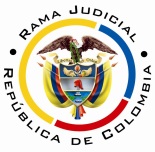 REPUBLICA DE COLOMBIARAMA JUDICIAL DEL PODER PÚBLICOTRIBUNAL SUPERIOR DEL DISTRITO JUDICIALSALA UNITARIA CIVIL – FAMILIA – DISTRITO DE PEREIRADEPARTAMENTO DEL RISARALDA 		Asunto			: Decide admisibilidad – Apelación de auto		Tipo de proceso	: Verbal 		Demandante 		: Víctor Pereira Ortega y otraDemandado	: La Previsora SA Compañía de SegurosProcedencia 		: Juzgado Segundo Civil del Circuito de PereiraRadicación		: 2016-00357-01	Temas			: Procedencia de alzada - TaxatividadMag.Sustanciador	: Duberney Grisales HerreraPereira, R., cinco (5) de diciembre de dos mil dieciséis (2016).EL ASUNTO POR DECIDIREl cumplimiento de los supuestos de viabilidad del recurso ordinario de apelación propuesto por la parte recurrente, contra el auto del 10-10-2016, que rechazó por incompetencia la demanda, al tenor de las apreciaciones jurídicas que a continuación se formulan.LAS ESTIMACIONES JURÍDICAS PARA DECIDIR2.1. Los requisitos de viabilidad de un recursoDe entrada se precisa advertir que en materia de recursos, si bien la regulación en el CGP modificó algunos tópicos, lo atinente a los supuestos de viabilidad del recurso y específicamente para los autos, no tuvo un cambio sustancial respecto de lo regulado para este aspecto en el CPC, de tal suerte que la jurisprudencia y doctrina que se han encargado de estudiar el tema con arreglo al CPC, son aplicables para el nuevo estatuto (CGP).En ese contexto y como siempre es indispensable la revisión de esos presupuestos que permiten desatar el recurso, según lo rotula la doctrina procesal nacional-, a efectos de examinar el tema discutido por vía de apelación, puesto que se dice que son ellos una serie de exigencias normativas formales que permiten su trámite y aseguran su decisión.  Así lo anota el profesor López Blanco: “En todo caso sin estar reunidos los requisitos de viabilidad del recurso jamás se podrá tener éxito en el mismo por constituir un precedente necesario para decidirlo.”.  Y lo explica el profesor Rojas Gómez en su obra: “(…) para que la impugnación pueda ser tramitada hasta establecer si debe prosperar han de cumplirse unos precisos requisitos.  En ausencia de ellos no debe dársele curso a la impugnación, o el trámite queda trunco, si ya se inició.”.Los mencionados requisitos son concurrentes y necesarios, ausente uno se malogra el estudio de la impugnación.  La misma CSJ así lo ha enseñado: “(…) al recibir el expediente, dentro del examen preliminar que le corresponde hacer (C. de P.C., art.358), debe prioritariamente examinar, entre otras situaciones, si se encuentran cumplidos los presupuestos indispensable para la concesión del recurso de apelación, y en el evento de hallarlos ajustados a la ley, admitirá el recurso, y. en caso, contrario lo declarará inadmisible (…)”. Yen reciente decisión (2016) recordó: “(…) al examen preliminar de admisibilidad de la apelación que hace el juez de segunda instancia previo a avocar conocimiento y de dar trámite al recurso de apelación (…)”.Para el asunto son legitimación, oportunidad, procedencia y sustentación.  En particular se echa de menos en este caso la procedencia, entendida como la expresa autorización normativa para atacar la decisión por vía de alzada. 2.2. El caso concreto que se analizaEl principio de la doble instancia, previsto por el artículo 31 de nuestra Carta Política, no es absoluto sino relativo, aplica para las sentencias con las excepciones que disponga el legislador. La doctrina constitucional sobre este principio ha sido constante y sólida desde 1995 hasta nuestros días (2016); en esta reciente decisión, también se declaró exequible la expresión "(…) si el apelante no asiste a la audiencia, se declarará desierto el recurso (…)" del artículo 192 de la Ley 1437.Por sabido se tiene, en la literatura procesal contemporánea, que la taxatividad es una regla técnica de regulación del recurso de apelación, como aplicación del principio de economía procesal, y cuyo contenido consiste en señalar que es procedente solo cuando así lo disponga una norma en forma expresa. En el CPC (Tal como lo hace el CGP), opera la mencionada regla de especificidad, tal como lo reconocen los autores nacionales-- y la misma CSJ, Sala de Casación Civil. Así está consagrado en el artículo 351 del CPC y fue establecido en el artículo 321 del CGP.Ahora, hecho el examen preliminar dispuesto por el artículo 325 del CGP, dentro de este proceso, sin mayor elucubración se advierte que, la decisión recurrida es de aquellas que rechaza la demanda por incompetencia, proveído inapelable por así disponerlo el artículo 139 del mismo estatuto procesal, cuando precisa: “Siempre que el juez declare su incompetencia para conocer de un proceso ordenará remitirlo al que estime competente. Cuando el juez que reciba el expediente se declare a su vez incompetente solicitará que el conflicto se decida por el funcionario judicial que sea superior funcional común a ambos, al que enviará la actuación. Estas decisiones no admiten recurso (…)”. (Subraya fuera de texto).Improcedencia que ha sido reconocida por la doctrina nacional, tal como lo anota el profesor López Blanco: “Manifestada la incompetencia por el juez, cualquiera que sea la causa, (…). Esta determinación es irrecurrible debido a que ni siquiera se previó el recurso de reposición en su contra. El Código expresamente así lo ordena para evitar dilación innecesaria de la actuación (…) y también resaltado por el profesor Escobar Vélez. Así mismo, lo ha reconocido la jurisprudencia Sala de Casación Civil de la CSJ, y lo reiteró recientemente (2016)-:[L]a repulsa de un funcionario para tramitar un asunto por considerarse incompetente por el factor territorial, tampoco admite la apelación conforme lo dispone el artículo 148 del estatuto procesal civil, que descarta expresamente este remedio. Por ello, la Sala ha explicado que la inviabilidad de este medio de contradicción tiene “su razón de ser porque de llegar a admitirse la procedencia de la apelación contra el auto que declara la falta de competencia, se estaría obligando al superior a dirimir un conflicto de competencia que debe ser planteado por el juez a quien se envía la actuación y se niega a conocer del proceso; y al tiempo se estaría invadiendo la órbita de acción del órgano a quien el artículo 18 de la Ley 270 de 1996 le asigna la facultad para desatar el conflicto, que para el caso en cuestión sería el respectivo Tribunal Superior en Sala Mixta. (…) De ahí que frente a una supuesta arbitrariedad del funcionario judicial en la decisión que se viene comentando, no resulte exigible el agotamiento de los recursos ordinarios, pues esa determinación no es susceptible de alzada, tal como lo ha sostenido esta Corporación en reciente pronunciamiento: ‘… lo resuelto por el Tribunal comporta, en rigor jurídico, la declaratoria de incompetencia y una decisión de ese particular temperamento, por mandato expreso del inciso 1º, in fine, del artículo 148 ejusdem, es de carácter inapelable’” ( CSJ STC 17 ene 2013, rad. 2012-01383-02, reiterado en STC 31 oct. 2013, rad. 00212-01, STC8273-2014, 26 jun. 2014, rad. 00132-01 y STC5733-2016, 5 may. rad. 01098-00). (Sublínea fuera de texto).Así las cosas, siendo improcedente la alzada, lo consecuente es declarar la inadmisión del recurso. Importa resaltar que se aprecia falta de rigor y cuidado del juzgador de primer grado para controlar la legalidad de la concesión del recurso, sin parar mientes en que así, genera dilaciones injustificadas, que obstruyen la celeridad del trámite procedimental.LAS DECISIONES FINALESEn armonía con las premisas expuestas, se declarará la inadmisibilidad del recurso de apelación contra la providencia que rechazó la demanda por incompetencia, atendida su improcedencia, como atrás se dijera.Considerando suficientes los argumentos expuestos en esta providencia, el Tribunal Superior del Distrito Judicial de Pereira, en Sala Unitaria,R E S U E L V E,DECLARAR inadmisible el recurso de apelación formulado contra el auto del 10-10-2016, por falta de procedencia.DEVOLVER el expediente al Juzgado Segundo Civil del Circuito de Pereira.ADVERTIR que contra esta providencia no procede recurso alguno.Notifíquese, DUBERNEY GRISALES HERRERAM A G I S T R A D O DGH /DGD/ 2016